DATOS GENERALES1. Nombres y apellidos		: Lic. Jorge Mamani Chalco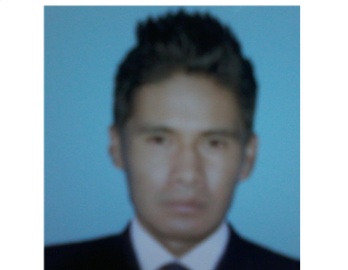 2. Fecha de nacimiento		: 27 de Abril de 19883. Lugar de nacimiento		: Potosí4. Carnet de Identidad		: 4018688 Po.5. Teléfono/Celular			: 738855626. Domicilio				: Calle Venezuela Nº 155 ESTUDIOS REALIZADOS1. Nivel Secundario: Colegio Nacional Mixto “Gualberto Villarroel”, DIPLOMA DE BACHILLER EN HUMANIDADES.2. Nivel Técnico superior: Universidad Autónoma “Tomás Frías”, CONTADOR GENERAL.3. Nivel Superior: Universidad Autónoma “Tomás Frías”, DIPLOMA ACADÉMICO de LICENCIADO EN CONTABILIDAD Y FINANZAS.4. Nivel Superior: Universidad Autónoma “Tomás Frías”, TÍTULO EN PROVISIÓN NACIONAL de CONTADOR FINANCIERO.RECONOCIMIENTOS1. CERTIFICADO DE RECONOCIMIENTO por la participación en el SEMINARIO de Capacitación sobre “FINANZAS PERSONALES”.ACTIVIDADES Y CURSOS REALIZADOS1. Curso taller de “CONTROL E INVENTARIO DE ALMACENES” (En proceso de capacitación + certificado con valor curricular)2. Curso taller de “CONTROL DE ACTIVOS FIJOS”  (En proceso de capacitación + certificado con valor curricular)3. Curso taller de “FORMACIÓN PRÁCTICA DE CAJEROS” (72 Hrs. Académicas), bajo los siguientes módulos:Módulo I: Servicio y atención al cliente.Módulo II: Manejo de efectivo (Fajos, lomos y entubados).Módulo III: Técnicas de contar billetes.Módulo IV: Detección de billetes falsos M/N y M/E.Módulo V: Documentos Mercantiles (El Cheque).  4. Cursos de “CULTURA TRIBUTARIA” (20 Hrs. Académicas), con el siguiente temario:Llenado de Formularios IVA 200 - IT 400 V3.Contribuyentes Galileo Oficina Virtual.Newton.Resolución Normativa de Directorio Nº 01-0030-11.Modificaciones a la Resolución Normativa de Directorio Nº 10.0037.07.Texto Newton - Específico.5. Curso Taller de “ELABORACIÓN DE PLANILLAS DE SUELDOS Y SALARIOS” (10 Hrs. Académicas).6. Curso Taller de la “LEY 1178, RESPONSABILIDADES DE LOS SERVIDORES PÚBLICOS, PROCEDIMIENTO DE RESPONSABILIDAD CIVIL Y CONTRATOS EN GENERAL” (20 Hrs. Académicas).7. Seminario Taller Profesional de “LIDERAZGO Y MARKETING PERSONAL” (90 Hrs. Académicas), bajo el siguiente temario:Marketing personal.Ciclo, necesidad, deseo y demanda.Liderazgo efectivo.Evaluación del Liderazgo.Autoestima y motivación.¿Qué clase de persona necesitas ser?Comunicación efectiva.Las reglas rojas.Las 21 Leyes de Liderazgo.El reto del Líder reloj.8. Seminario de “DESARROLLO PERSONAL Y LIDERAZGO” (120 Hrs. Académicas).9. Segundo Curso especializado de MARKETING denominado “TODOS SOMOS VENDEDORES” (8 Hrs. Académicas).10. Seminario de Capacitación en “ÉTICA PROFESIONAL, RELACIONES HUMANAS Y PÚBLICAS, LIDERAZGO, AUTOESTIMA Y MOTIVACIÓN, ATENCIÓN AL CLIENTE” (10 Hrs. Presenciales).11. Seminario taller de “INFORME DE MILENIO SOBRE LA ECONOMÍA, GESTIÓN 2009”.12. Curso taller de “ACTUALIZACIÓN TECNOLÓGICA”, con el siguiente temario: Desinfección de virus Informáticos sin antivirus.Búsqueda avanzada en Internet.Servicio técnico al PC.13. Congreso Internacional de “INGENIERIA COMERCIAL Y   ADMINISTRACIÓN DE EMPRESAS” (60 Hrs. Académicas).14. Seminario Taller sobre el “IMPUESTO A LAS UTILIDADES DE LAS EMPRESAS INDUSTRIALES Y COMERCIALES”.15. Curso de “ACTUALIZACIÓN Y CAPACITACIÓN”, bajo los siguientes módulos: Módulo I: Desinfección y eliminación de Virus Informáticos sin antivirus; Análisis y desarrollo del Malware. (8 Hrs.)Módulo II: Servicio técnico al PC. (8 Hrs.)Módulo III: Seguridad de redes inalámbricas-Nivel Básico. (8 Hrs)	16. Seminario Taller de Capacitación práctico de “ESTRATEGIAS MODERNAS DE COMUNICACIÓN ORAL” (90 Hrs. Académicas).17. Seminario “EJERCICIO DE LOS DERECHOS POLÍTICOS EN DEMOCRACIA INTERCULTURAL - PROCESO ELECTORAL 2014”.18. Seminario Taller sobre “PODER, PRÁCTICAS SOCIALES Y REPRESENTACIONES. Argentina en la segunda mitad del siglo XIX” y “PRIVILEGIOS Y DESIGUALDADES EN EL CAMPO TRIBUTARIO” (24 Hrs. Académicas).19. Conferencia Financiera de  “EDUCACIÓN FINANCIERA”, bajo el siguiente temario: ¿Cómo duplican el dinero los ricos?Despierte su genio Financiero.Opciones de Negocios para usted.Formas de duplicar el dinero mediante pequeños negocios.EXPERIENCIA OBTENIDA1. Prácticas realizadas en el Centro de Salud CIES Regional Potosí, en la Unidad “ADMINISTRATIVA y FINANCIERA”, de igual forma se me capacitó en el Área de “CAJA” para realizar reemplazos en ausencia del cajero, dichas labores se las realizó desde el 26 de Agosto de 2013 hasta el 30 de agosto de 2014, mismas que fueron desarrolladas de manera eficiente y con mucha responsabilidad, certificada por el Gerente del CIES.HOJA DE VIDA